                                                               ΠΡΟΓΡΑΜΜΑ  ΕΞΕΤΑΣΕΩΝ  ΙΑΝΟΥΑΡΙΟΥ 2023 (ΑΚ.  ΕΤΟΥΣ  22-23)Έναρξη εξετάσεων Τρίτη 31 Ιανουαρίου 2023Λήξη εξετάσεων  Παρασκευή 24 Φεβρουαρίου 2023ΝΑ ΕΝΗΜΕΡΩΝΕΣΤΕ ΑΠΟ ΤΗΝ ΙΣΤΟΣΕΛΙΔΑ ΤΟΥ ΤΜΗΜΑΤΟΣ ΓΙΑ ΤΥΧΟΝ ΑΛΛΑΓΕΣ                   Ιπποκράτους 7: 1ος όροφος, Μικρή Αίθουσα Α, Μεγάλη Αίθουσα Β                   Αίθουσα Αγγελοπούλου:   Γρυπάρειο Μέγαρο, Αριστείδου 11 (είσοδος Αριστείδου)                   Αίθουσα 102, 111, 202, 302, 304, 307:  Γρυπάρειο Μέγαρο, Σοφοκλέους 1 και Αριστείδου 11                   Αίθουσα 10, Νομική                   Αμφιθέατρο Παπαρηγοπούλου, 2ος όροφος Νομική,                    Αίθουσα 16, Νομική                   Αίθουσα Αργύρης Φατούρος, Νομική (παλαιό κτίριο)Α΄   ΕΞΑΜΗΝΟΓ’   ΕΞΑΜΗΝΟΕ΄  ΕΞΑΜΗΝΟ - ΥΠΟΧΡΕΩΤΙΚΑ  ΜΑΘΗΜΑΤΑΖ΄   ΕΞΑΜΗΝΟ - ΥΠΟΧΡΕΩΤΙΚΑ ΜΑΘΗΜΑΤΑΕ΄& Ζ΄   ΕΞΑΜΗΝΟ – ΣΕΜΙΝΑΡΙΑ (ΚΑΙ ΓΙΑ ΟΛΟΚΛΗΡΩΜΕΝΑ ΕΞΑΜΗΝΑ ΝΕΟΥ ΠΡΟΓΡΑΜΜΑΤΟΣ)                    Ε΄ & Ζ΄  ΕΞΑΜΗΝΑ - ΜΑΘΗΜΑΤΑ  ΕΠΙΛΟΓΗΣ (ΚΑΙ ΓΙΑ ΟΛΟΚΛΗΡΩΜΕΝΑ ΕΞΑΜΗΝΑ ΝΕΟΥ ΠΡΟΓΡΑΜΜΑΤΟΣ)                                                         ΓΙΑ ΦΟΙΤΗΤΕΣ ΟΛΟΚΛΗΡΩΜΕΝΩΝ ΕΞΑΜΗΝΩΝ (ΠΑΛΑΙΟΥ ΚΑΙ ΝΕΟΥ ΠΡΟΓΡΑΜΜΑΤΟΣ)Β΄   ΕΞΑΜΗΝΟΔ΄   ΕΞΑΜΗΝΟΣΤ΄   ΕΞΑΜΗΝΟΗ΄   ΕΞΑΜΗΝΟΣημείωση:Για τα Σεμινάρια Η’ εξαμήνου και τα μαθήματα Επιλογής ΣΤ-Η εξαμήνου, θα εκδοθούν ξεχωριστές ανακοινώσεις από τις/τους διδάσκουσες/οντες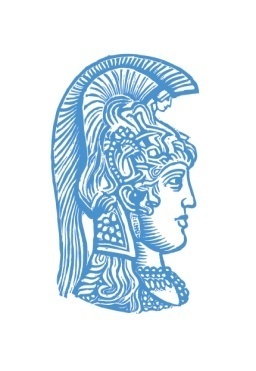 ΕΛΛΗΝΙΚΗ ΔΗΜΟΚΡΑΤΙΑΕθνικόν και Καποδιστριακόν Πανεπιστήμιον ΑθηνώνΤΜΗΜΑ ΕΠΙΚΟΙΝΩΝΙΑΣ & ΜΕΣΩΝ ΜΑΖΙΚΗΣ ΕΝΗΜΕΡΩΣΗΣΩΡΑΜΑΘΗΜΑΗΜΕΡΑΑΙΘΟΥΣΑ13.00-15.00Ιστορία της ΤέχνηςΤρίτη 31/1 Ιπποκράτους Α’11.00-18.00Πρακτικές Εφαρμογές των ΤΠΕ στην επικοινωνία και τα  ΜΜΕ(νέο) και Εισαγωγή στις Ν.Τ. και εργαστηριακές εφαρμογές, εξέταση εργαστηρίου (παλαιό)ΤΜΗΜΑ 1 (ΑΠΟ Α-Κ) 11.00-14.00ΤΜΗΜΑ 2 (ΑΠΟ Λ-Ω) 15.00-18.00Τετάρτη 22/2 Αίθουσα 20213.00-15.00Εισαγωγή στην Κοινωνιολογία των ΜΜΕΤετάρτη 8/2Αίθουσα 10, Νομική17.00-19.00Τεχνολογία της Πληροφορίας στην Επικοινωνία και τα ΜΜΕ (νέο) και Εισαγωγή στις Ν.Τ. και εργαστηριακές εφαρμογές (παλαιό)Παρασκευή 10/2Αγγελοπούλου και αίθουσες 302 και 11113.00-15.00Βασικές Έννοιες στη Θεωρία της Επικοινωνίας (νέο και παλαιό μαζί)Παρασκευή 17/2 Αγγελοπούλου13.00-15.0011-1Εισαγωγή στην Ψυχολογία της Επικοινωνίας (νέο και παλαιό μαζί)Τρίτη 14/2Ιπποκράτους Β΄Κοινωνική Θεωρία (κατ΄ επιλογήν υποχρεωτικό) Απαλλακτικές εργασίες-Δείτε ανακοινώσεις διδάσκουσας9.00-12.00Κοινωνική Θεωρία (κατ’επιλογή υποχρεωτικό) (κ. Πλειός)Τρίτη 31/1Αμφιθέατρο Παπαρηγοπούλου, 2ος όροφος Νομική11.00-13.00Πολιτική Οικονομία των ΜΜΕ (κατ’επιλογή υποχρεωτικό)Τρίτη 7/2 Ιπποκράτους Α’11.00-13.00Ιστορία των ΜΜΕΠέμπτη 9/2ΑγγελοπούλουΩΡΑΜΑΘΗΜΑΗΜΕΡΑΑΙΘΟΥΣΑ15.00-17.00Ευρωπαϊκή ενοποίηση και κρίσηTετάρτη 8/2Αίθουσα 30213.00-14.00Οργάνωση και Πολιτική των ΜΜΕ (νέο)& Θεωρία   και                              Πρακτική της Ηλεκτρονικής Επικοινωνίας (παλαιό)Πέμπτη 2/2Ιπποκράτους Β΄9.30-11.00Εισαγωγή στην Κοινωνική Ψυχολογία                                                        και Κοινωνική Ψυχολογία (παλαιό)                Πέμπτη 9/2Ιπποκράτους Α’+ Β’9.30-10.30 και 11.00-12.00Εισαγωγή στην Παραγωγή Κινηματογράφου και Τηλεόρασης και Τηλεοπτική και ραδιοφωνική παραγωγή(παλαιό)Τρίτη 7/2Ιπποκράτους Β’Δύο γκρούπ-Θα ακολουθήσει ανακοίνωση από τη διδάσκουσα στο e-class 11.00-13.00Πολιτική Επικοινωνία Τρίτη 31/1Ιπποκράτους A’ +Β’15.00-17.0013.00-15.00Εισαγωγή στο ΝτοκιμαντέρΠέμπτη 16/2 Αγγελοπούλου13.00-15.00Εισαγωγή στη Διαφημιστική Επικοινωνία Παρασκευή 10/2  Αίθουσα 16, Νομική11.00-13.00Φιλοσοφία της επικοινωνίας και πολιτισμόςΠαρασκευή 24/2Αίθουσα 302ΩΡΑΜΑΘΗΜΑΗΜΕΡΑΑΙΘΟΥΣΑ13.00-15.00Γνωστικοί και Συναισθηματικοί Παράγοντες στην Επικοινωνία (νέο και παλαιό) Πέμπτη  9/2Ιπποκράτους Α’15.00-17.00Ελληνικό Πολιτικό Σύστημα: Συγκριτική Διάσταση                                      (Νέο πρόγραμμα σπουδών)            Παρασκευή 10/2Αγγελοπούλου13.00-15.00Εισαγωγή στη σκηνοθεσία του  κινηματογράφουΠαρασκευή 3/2 ΜΟΝΟ ΓΙΑ ΦΟΙΤΗΤΕΣ ΤΟΥ ΕΜΜΕΑγγελοπούλου13.00-15.00Εισαγωγή στη σκηνοθεσία του  κινηματογράφου Πέμπτη   23/2 ΜΟΝΟ ΓΙΑ ΦΟΙΤΗΤΕΣ ΤΩΝ ΘΕΑΤΡΙΚΩΝ ΣΠΟΥΔΩΝΑγγελοπούλουΩΡΑΜΑΘΗΜΑΗΜΕΡΑΑΙΘΟΥΣΑ19.00-21.00Κοινωνικοί Θεσμοί και Κοινωνικές Μεταβολές στην Ελλάδα                        (Παλαιό και Νέο πρόγραμμα σπουδών)                 Πέμπτη 16/2  Αίθουσα 302ΩΡΑΜΑΘΗΜΑΗΜΕΡΑΑΙΘΟΥΣΑ19.00-21.00Ηθική, επικοινωνία, βιοηθική               Πέμπτη 2/2  Αίθουσα 10217.00-19.00Καταγραφή και πρόβλεψη της συμπεριφοράς του χρήστη στο νέο επικοινωνιακό περιβάλλον                 Τρίτη 14/2Αίθουσα 30213.00-15.00Λειτουργία και Εφαρμογές της Πολιτιστικής ΔιαχείρισηςΔευτέρα 6/2 Αίθουσα 30215.00-18.00Παιγνιοποιημένες Επικοινωνιακές Διαδικασίες              Παρασκευή 24/2Αίθουσα 20215.00-17.00Σεμινάριο Ραδιοφώνου-Ραδιοφωνική δημοσιογραφίαΔευτέρα 13/2 Αίθουσα 307Σχεδιασμός και Ανάπτυξη συνεργατικού Περιεχομένου στο Διαδίκτυο         Παρασκευή 24/2Προθεσμία κατάθεσης απαλλακτικών εργασιώνΕισαγωγή στη Θεατρική Γραφή και Κριτική Απαλλακτικές εργασίες- Δείτε ανακοίνωση από την διδάσκουσαΕρμηνεία λογοτεχνικών κειμένων Θα ακολουθήσει ανακοίνωση από την διδάσκουσα  Απαλλακτικές    εργασίεςΔιαλεκτική της εικόναςΑπαλλακτικές εργασίες- Θα ακολουθήσει ανακοίνωση από την διδάσκουσαΚρίση της Ελληνικής κοινωνίας Απαλ. Εργασίες-ανακοίνωση από  διδάσκονταΑνάλυση δημοσιογραφικού λόγου      Θα ακολουθήσει ανακοίνωση από τον διδάσκονταΕιδικά ρεπορτάζΘα ακολουθήσει ανακοίνωση από τον διδάσκονταMonitoring στα ΜΜΕΘα ακολουθήσει ανακοίνωση από τον διδάσκονταTαυτότητα και Διαπροσωπικές σχέσεις στην Ψηφιακή εποχήΘα ακολουθήσει ανακοίνωση από τον διδάσκονταΘέματα ψυχολογικής ανάπτυξης στον κυβερνοχώρο Θα ακολουθήσει ανακοίνωση από τον διδάσκονταΟπτικός σχεδιασμός εντύπουΘα ακολουθήσει ανακοίνωση από τον διδάσκονταΑνάλυση δεδομένων στη ΔημοσιογραφίαΘα ακολουθήσει ανακοίνωση από τον διδάσκοντα15.00-17.00Πολιτισμικές διαστάσεις στα ΜΜΕΠέμπτη 16/2Αίθουσα 102ΩΡΑΜΑΘΗΜΑΗΜΕΡΑΑΙΘΟΥΣΑ19.00-21.00Δημόσιες Σχέσεις             Παρασκευή 10/2Αγγελοπούλου19.00-21.00Οργάνωση και ροή προγράμματος στην τηλεόραση και στο ραδιόφωνοΔευτέρα 13/2Αίθουσα 30711.00-13.00Ζητήματα Νεοτερικότητας-ΜετανεοτερικότηταςΠαρασκευή 17/2Αίθουσα 11115.00-17.00Ψυχοκοινωνιολογία των ΜΜΕ                Πέμπτη 9/2Αίθουσα 30713.00-15.00Ποσοτικές Μέθοδοι Ι  και Ποσοτικές μέθοδοι έρευνας             Τετάρτη 1/2Αίθουσα 302Ευρωπαϊκή ένωση, θεσμικά όργανα και πολιτικέςΑπαλλακτικές εργασίες-Θα ακολουθήσει ανακοίνωση από την διδάσκουσα11.00-13.00Οργανωσιακή ΕπικοινωνίαΤετάρτη 15/2Ιπποκράτους Β19.00-21.00Δίκαιο της Πληροφορίας- Ειδικά ΠεδίαΤρίτη 7/2  Αίθουσα 11113.00-15.00Διοίκηση και Μάρκετινγκ των ΜΜΕ                 Τρίτη  31/1 Ιπποκράτους Β΄13.00-15.00Πολιτικό και Διπλωματικό ΡεπορτάζΔευτέρα 13/2 Αίθουσα 30711.00-13.00Ποίηση και Επικοινωνία Τετάρτη 8/2 Ιπποκράτους Β Ζητήματα επιτέλεσης και Ψηφιακά μέσα –Issues in Performance and Digital MediaΣε συνεννόηση με τη διδάσκουσα15.00-16.00Ειδησεογραφία και ρεπορτάζ (νέο) και Λειτουργία και Πρακτικές Δημοσιογραφίας (παλαιό)                  Πέμπτη 9/2Αίθουσα 30213.00-15.00Εισαγωγή στις συγκρούσεις και διαχείριση συγκρούσεων                Tρίτη 14/2Αίθουσα 307Διεθνείς Κρίσεις και ΜΜΕΑπαλλακτικές εργασίες-θα ακολουθήσει ανακοίνωση από διδάσκοντα15.00-17.00Δημοκρατία, Εθνικισμός, Παγκοσμιοποίηση και Δημόσια σφαίραΠαρασκευή 17/2 Αίθουσα 10211.00-13.00Φεμινιστικές προσεγγίσεις στην κινηματογραφική αφήγησηΠαρασκευή 10/2 Αίθουσα 10213.00-15.00Κοινωνιολογία της πολιτιστικής επικοινωνίαςΤετάρτη 15/2 Αίθουσα 111Κοινωνιολογία των ειδήσεων Σε συνεννόηση με τον διδάσκονταFake NewsΣε συνεννόηση με τον διδάσκοντα9.00-11.00Πολιτιστική χορηγίαΤετάρτη 1/2Αίθουσα 10219.00-21.00Συγκριτική ανάλυση επικοινωνιακών συστημάτωνΤρίτη 7/2 Αίθουσα 102Πόλεμος και ΜΜΕΘα ακολουθήσει ανακοίνωση από τον διδάσκονταΚοινωνιογλωσσολογία των μέσωνΘα ακολουθήσει ανακοίνωση από τον διδάσκονταΠροπαγάνδα και ΜΜΕ Απαλλακτική εργασία-καταληκτική ημερομηνία 24/29.00-15.00Τηλεοπτικά είδη και αισθητική-Tv gernes and aesthetics-ERASMUSΠέμπτη 2/2 Αίθουσα 102- Θα ακολουθήσει ανακοίνωση από την διδάσκουσαΟλοκληρωμένη επικοινωνία και ψηφιακό μάρκετινγκΘα ακολουθήσει ανακοίνωση από τον διδάσκοντα15.00-17.00                                  Επιχειρηματολογία              Τετάρτη 1/2Αίθουσα 102ΩΡΑΜΑΘΗΜΑΗΜΕΡΑΑΙΘΟΥΣΑ11.00-13.00Εισαγωγή στη ΔημοσιογραφίαΠαρασκευή 3/2 Αίθουσα 10217.00-19.00Γλώσσα και ΕπικοινωνίαΔευτέρα 6/2 Αίθουσα 3079.00-11.00Ζητήματα ετερότητας στον κινηματογράφοΤετάρτη 15/2Αίθουσα 111Κοινωνική Θεωρία Απαλλακτικές εργασίες-Δείτε ανακοινώσεις της διδάσκουσαςΤέχνη και ΜΜΕ Απαλλακτικές εργασίεςΔείτε στο e-class του μαθήματος Πολιτισμός και Πολιτισμικές Σπουδές11.00-13.00Ψηφιακά μέσα στην επικοινωνία και τον Πολιτισμό Δευτέρα 13/2 Αίθουσα 20211.00-13.00Νεότερη Τέχνη και ΕπικοινωνίαΤρίτη 14/2Αίθουσα 30214.00-17.00Εισαγωγή στην Πολιτική ΟικονομίαΠέμπτη  23/2 Η  εξέταση θα διεξαχθεί στο γραφείο του κ. Κουντούρη στον 4ο όροφο (Σοφοκλέους 1)Σύγχρονη  ΙστορίαΠροφορική εξέταση-Θα ακολουθήσει ανακοίνωση από τον διδάσκονταΕισαγωγή στον Πολιτισμό και τις Πολιτισμικές ΣπουδέςΣύμφωνα με την υπόδειξη του διδάσκονταΑπαλλακτικές εργασίες 11.00-13.00Νεοελληνική λογοτεχνία και κοινωνία και Ποίηση και ΕπικοινωνίαΤετάρτη 8/2Ιπποκράτους Β΄ΩΡΑΜΑΘΗΜΑΗΜΕΡΑΑΙΘΟΥΣΑ17.00-19.00Δίκαιο των ΜΜΕΠέμπτη 2/2 Αγγελοπούλου11.00-13.00Κοινωνική Ψυχολογία και Επικοινωνία στις ΟμάδεςΠέμπτη 16/2Αίθουσα 302Κοινωνία της ΠληροφορίαςΑπαλλακτικές εργασίες-Δείτε ανακοινώσεις της διδάσκουσας15.00-17.00Επικοινωνία Ανθρώπου ΜηχανήςΠαρασκευή 24/2Αγγελοπούλου15.00-17.00Ιστορία του κινηματογράφου -θεωρία και πράξηΤετάρτη  15/2Αίθουσα 102Οικονομική Γεωγραφία και Γεωπολιτική της Ευρύτερης Μέσης Ανατολής και της Τουρκίας ΙΑπαλλακτικές εργασίες-Δείτε ανακοινώσεις καθηγητή 10.00-12.00Το Πολιτικό Σύστημα της Ευρωπαϊκής Ένωσης              Δευτέρα 20/2Αίθουσα Αργύρης Φατούρος, Νομική (παλαιό κτίριο)17.00-19.00Πολιτιστική Κληρονομιά- ΔιαχείρισηΠαρασκευή 3/2Αίθουσα 302ΩΡΑΜΑΘΗΜΑΗΜΕΡΑΑΙΘΟΥΣΑ11.00-13.00Μεθοδολογία έρευναςΤετάρτη 1/2Αίθουσα 30217.00-19.00Σχεδιασμός και ανάπτυξη υπηρεσιών ψηφιακής επικοινωνίας              Πέμπτη 9/2Αγγελοπούλου15.00-17.00Πολιτική και ΠολιτισμόςΠαρασκευή  17/2Αίθουσα 111ΩΡΑΜΑΘΗΜΑΗΜΕΡΑΑΙΘΟΥΣΑΚοινωνία της πληροφορίας Απαλλακτικές εργασίες-Δείτε ανακοινώσεις της διδάσκουσας